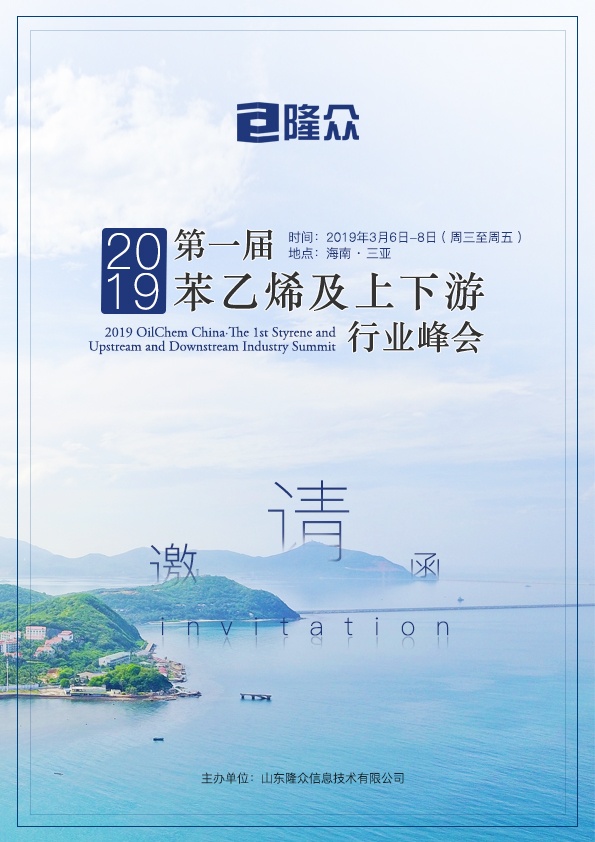 会议背景2019年我国炼化项目将进入新一轮扩张期，数套大型乙烷裂解项目即将投产或建设。据隆众统计，2019-2022年国内乙烯新增产能达1465万吨，乙烯产能将迎来新一轮爆发期。乙烯供应增多，国内下游配套如何？2018年受反倾销政策影响，全球苯乙烯贸易流向发生明显改变。2019年国内保守估计有150多万吨新增产能上马，届时国内供应增多继续升级。企业竞争压力变大后，生产型工厂及贸易型企业将如何面对？未来贸易型客户如何在供应变化中分得一杯羹，维持住自己的市场占有率是个必须面对的难题。2018年四季度苯乙烯下游PS、ABS、EPS、UPR等行业利润悄然回升。在原料国产化大幅增加的背景下，下游行业能否长期享受到上游扩能带来的红利？2019-2021年苯乙烯下游PS、ABS、EPS、UPR、SBS、SBL、SBR、苯丙乳液等行业能否进入新一轮的扩能周期？中美博弈新格局下，2019年中国房地产、家电市场将有哪些变数？未来如何在苯乙烯上下游产业链合理布局？面对行业的新动向，隆众资讯诚邀苯乙烯及上下游行业精英齐聚三亚，就目前市场关心的焦点问题深入交流，共谋行业未来发展之路。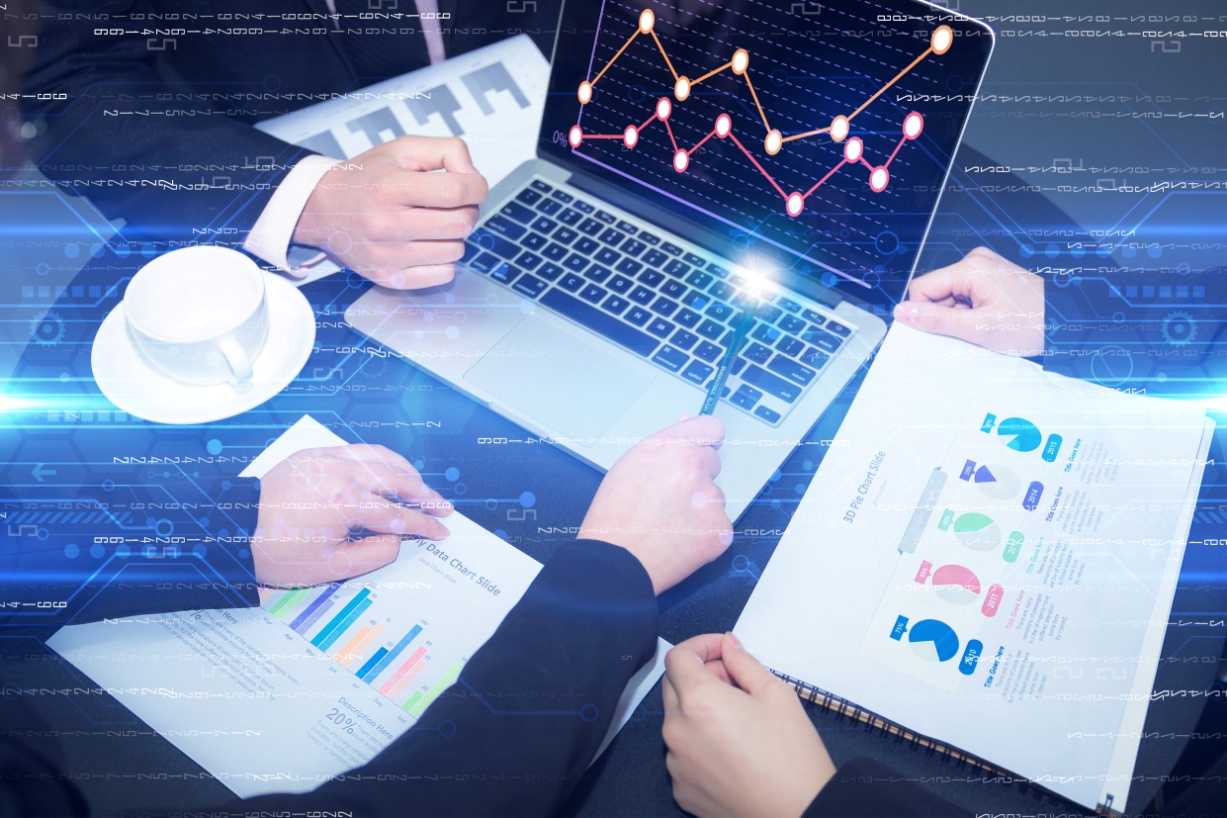 会议亮点会议将邀请纯苯第一大需求厂家对国内供应大幅增加，全球货源贸易流向变化，如何掌握美金定价权分析；会议将邀请业内主流贸易商及行业分析师对苯乙烯供应增加后，生产型及贸易型客户如何面对做出解答；会议将邀请业内专家对EPS行业发展现状以及环保阻燃剂问题进行探讨；会议将邀请国内主流生产企业对ABS材料在汽车、家电等行业的新应用进行分享；会议将邀请业内专家对苯乙烯国产化水平提高后，PS行业发展机遇以及ABS替代性进行分析；会议将邀请国内知名研究机构对中国房地产、家电方面做详尽解读；会议涉及范围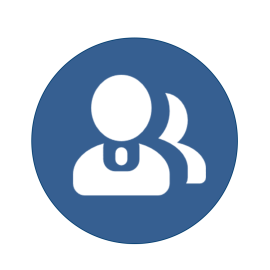 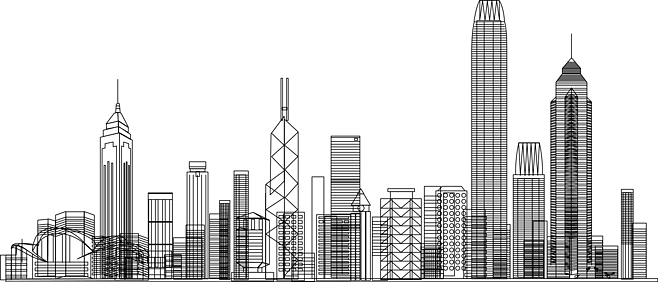 我司共      人参会；酒店预定 ：□ 需要代为预定 □不需要注：以上各项信息请准确、完整填写，以便制作代表证、通讯录等相关会务资料。赞助方案会 议 日 程 安 排会 议 日 程 安 排会 议 日 程 安 排会 议 日 程 安 排日期时间时间会 议 内 容3月6日9:00-17：309:00-17：30会议签到3月7日9：00-9：109：00-9：10会议开幕词3月7日上午上午上午3月7日9：10-9：50原油何时走出本轮周期，乙烯产能暴增后的市场供需变化★2019年面对美国页岩油产量持续增加，OPEC+减产力度虽然增大，但执行力度有待商榷下，原油何时能走出本轮周期；                                                                                                  ★生产企业如何应对需求增速放缓，降本增效，抢占市场先机；★2019年乙烯将进入新一轮扩张期，未来国内乙烯增产迅猛，国内供应格局变化，下游配套增速如何；隆众资深专家 闫建涛原油何时走出本轮周期，乙烯产能暴增后的市场供需变化★2019年面对美国页岩油产量持续增加，OPEC+减产力度虽然增大，但执行力度有待商榷下，原油何时能走出本轮周期；                                                                                                  ★生产企业如何应对需求增速放缓，降本增效，抢占市场先机；★2019年乙烯将进入新一轮扩张期，未来国内乙烯增产迅猛，国内供应格局变化，下游配套增速如何；隆众资深专家 闫建涛3月7日9:50-10:30纯苯自给率不断上升 如何把握美金市场定价权★2019年纯苯多套较大产能装置投产；★如何把握美金市场定价权；                                                                                                  ★2019年国内和亚洲货源流向将有哪些变化； 拟邀请烟台万华 王颂纯苯自给率不断上升 如何把握美金市场定价权★2019年纯苯多套较大产能装置投产；★如何把握美金市场定价权；                                                                                                  ★2019年国内和亚洲货源流向将有哪些变化； 拟邀请烟台万华 王颂3月7日10：30-11：10苯乙烯全球贸易格局将继续深化 贸易商如何转型★反倾销对苯乙烯全球贸易流向改变明显；★2019年国内新增产能大幅增加后，进口美金市场话语权减轻；                                                                                                ★做为贸易企业如何在产业结构转型中站稳脚跟；拟邀请远大能源 金佳苯乙烯全球贸易格局将继续深化 贸易商如何转型★反倾销对苯乙烯全球贸易流向改变明显；★2019年国内新增产能大幅增加后，进口美金市场话语权减轻；                                                                                                ★做为贸易企业如何在产业结构转型中站稳脚跟；拟邀请远大能源 金佳3月7日11：10-11：50HBCD取缔在即 阻燃剂如何面对挑战与机遇★2018年EPS行业的发展现状及未来趋势解析；★迫在眉睫，寻找新型环保阻燃剂；拟邀请中塑协 王庆圆HBCD取缔在即 阻燃剂如何面对挑战与机遇★2018年EPS行业的发展现状及未来趋势解析；★迫在眉睫，寻找新型环保阻燃剂；拟邀请中塑协 王庆圆3月7日12：00-13：30午 餐午 餐3月7日下午下午下午3月7日13：30-14：102019中美博弈新格局下的房地产、家电市场                                                           ★中美博弈新格局；★2019年房地产市场走势；★家电行业的新材料、新应用；拟邀请产业在线 索晓芳2019中美博弈新格局下的房地产、家电市场                                                           ★中美博弈新格局；★2019年房地产市场走势；★家电行业的新材料、新应用；拟邀请产业在线 索晓芳3月7日14：10-14：402019年中国苯乙烯市场产业格局变化★2019-2023年国内苯乙烯新增装置迅猛；★未来苯乙烯下游行业扩能解读；★隆众资讯苯乙烯数据发布；隆众资深专家 张雪梅2019年中国苯乙烯市场产业格局变化★2019-2023年国内苯乙烯新增装置迅猛；★未来苯乙烯下游行业扩能解读；★隆众资讯苯乙烯数据发布；隆众资深专家 张雪梅3月7日14：40-15：20原料国产化水平提高 中国PS行业的发展机遇★2018年PS进口量暴增，2019进口能否高歌猛进；★原料国产化水平提高，2019能否再创利润奇迹；★在家电领域，HIPS-ABS的替代性分析；拟邀请台化塑胶 陶湛邈原料国产化水平提高 中国PS行业的发展机遇★2018年PS进口量暴增，2019进口能否高歌猛进；★原料国产化水平提高，2019能否再创利润奇迹；★在家电领域，HIPS-ABS的替代性分析；拟邀请台化塑胶 陶湛邈3月7日15：20-16：00剧烈竞争中ABS厂家如何创新制胜？★ABS树脂的行业现状及发展前景解析；★ABS材料在汽车、家电等行业的新应用；   拟邀请中石油吉林石化 陆书来              剧烈竞争中ABS厂家如何创新制胜？★ABS树脂的行业现状及发展前景解析；★ABS材料在汽车、家电等行业的新应用；   拟邀请中石油吉林石化 陆书来              3月7日16：00-16：40UPR新格局下的供需变幻★2018年UPR市场风云变幻，2019年市场现状又会如何？★树脂下游需求能否提升；★后期UPR对上游原料苯乙烯的需求如何；拟邀请不饱和树脂行业协会UPR新格局下的供需变幻★2018年UPR市场风云变幻，2019年市场现状又会如何？★树脂下游需求能否提升；★后期UPR对上游原料苯乙烯的需求如何；拟邀请不饱和树脂行业协会3月7日17:00-19:00狂欢之夜：答谢晚宴 嗨起来！狂欢之夜：答谢晚宴 嗨起来！3月8日8：00-17：00商务活动商务活动嘉宾参会回执单嘉宾参会回执单嘉宾参会回执单嘉宾参会回执单嘉宾参会回执单嘉宾参会回执单嘉宾参会回执单嘉宾参会回执单嘉宾参会回执单嘉宾参会回执单公司名称公司名称公司名称（请盖公章）（请盖公章）（请盖公章）（请盖公章）（请盖公章）（请盖公章）（请盖公章）企业类型□生产企业  □贸易商  □下游企业  □第三方服务□咨询/政府等机构    □其他________□生产企业  □贸易商  □下游企业  □第三方服务□咨询/政府等机构    □其他________□生产企业  □贸易商  □下游企业  □第三方服务□咨询/政府等机构    □其他________□生产企业  □贸易商  □下游企业  □第三方服务□咨询/政府等机构    □其他________□生产企业  □贸易商  □下游企业  □第三方服务□咨询/政府等机构    □其他________□生产企业  □贸易商  □下游企业  □第三方服务□咨询/政府等机构    □其他________□生产企业  □贸易商  □下游企业  □第三方服务□咨询/政府等机构    □其他________□生产企业  □贸易商  □下游企业  □第三方服务□咨询/政府等机构    □其他________□生产企业  □贸易商  □下游企业  □第三方服务□咨询/政府等机构    □其他________参会代表先生/女士部门/职务部门/职务部门/职务手机电话电话传真参会企业信息表参会企业信息表参会企业信息表参会企业信息表参会企业信息表参会企业信息表参会企业信息表参会企业信息表参会企业信息表参会企业信息表企业供应产品企业供应产品企业供应产品企业供应产品供应量/月供应量/月供应量/月企业采购产品企业采购产品采购量/月您是否需要参与商务活动：您是否需要参与商务活动：您是否需要参与商务活动：您是否需要参与商务活动：您是否需要参与商务活动：您是否需要参与商务活动：您是否需要参与商务活动：您是否需要参与商务活动：您是否需要参与商务活动：您是否需要参与商务活动：代表人数(同一企业打款)参会客户新开发会议价格标准RMB 3800元/人早鸟价RMB 3500元/人美金美金：1000/人2月4日前打款一律执行早鸟价2月4日前打款一律执行早鸟价赞助方式赞助回报及形式收费标准（元/家）备注全程协办1、活动总冠名权；2、会议开幕词、会场宣传片播放；3、会议所有合作媒体广告中将以协办企业出现名称及LOGO；4、会议背景板及会议所有宣传推广资料以协办单位出现；5、协办企业负责人前排就坐及制作台卡；6、赞助企业负责人晚答谢晚宴时“主围”就坐；7、赠送免费参会名额：四名；8、赠送宣传资料入袋；9、赠送会刊内页广告一；10、赠送易拉宝广告位一处。100000限两家胸卡广告参会证背面广告（以参会证实际大小为准，企业形象广告画面）。5000限一家椅背赞助会场椅背面广告6000限一家饮用水赞助会场桌面饮用水包装上的广告5000限一家企业发言会议过程中企业自我推荐（主论坛会议过程中，限10分钟内）。20000限两家易拉宝会议签到处和主会场易拉宝广告位。2000限20个（每个企业限1个）签到台宣传签到台产品展示（资料、样品摆放），赠送X展架一个5000限1家展台宣传会场门口独立展台2、独立背景板展示（以会场门口实际大小为准，企业形象广告画面）3、赠送免费参会名额：三名20000限三家晚宴赞助1、晚宴现场PPT宣传片播放、晚宴进行时主持开场祝酒词；2、晚宴可定制企业专属背景，晚宴现场入口放置易拉宝；3、主会场课桌摆放企业宣传资料；4、赠送免费参会名额：二名。50000限一家资料发放企业宣传资料随会议资料袋发放。每家企业限一份，单份重量不超过100g。5000限五家会刊宣传会刊中彩色插页广告，A4幅面彩色铜版纸印刷。封面/底   10000元   内页   2000元不等内页不分先后（以印刷成品为准）企业宣传片会场播放企业宣传片会场播放（5-10分钟）不少于3次10000限三家